ADI-SOYADI	:T.C NO		:DOĞUM TARİHİ	:TELEFON		:YOĞUNLAŞTIRILMIŞ OKUMA-YAZMA PROGRAMI DEĞERLENDİRME SORULARI1 . A) 					ALİ İLE ELAAli ile Ela el ele bakkala gittiler. Ela nar aldı, Ali et aldı. Beraber eve döndüler.1 . Ali kimle buluştu?……………………………………………………………………………………………………………………………………………………………………………………………………………………………………………………………………………2 . Ela kimle buluştu?……………………………………………………………………………………………………………………………………………………………………………………………………………………………………………………………………………3 . Nereye gittiler?……………………………………………………………………………………………………………………………………………………………………………………………………………………………………………………………………………4 . Ali bakkaldan ne aldı?…………………………………………………………………………………………………………………………………………………………………………………………………………………………………………………………………………….5 . Ela bakkaldan ne aldı?……………………………………………………………………………………………………………………………………………………………………………………………………………………………………………………………………………B) Aşağıdaki kelimeleri okuyup eşleştirelim.2 . Söylediğim cümleleri yazınız.…………………………………………………………………………………………………………………………………………………………………………………………………………NOT: 1. Soru 50 puan( A Bendi 25 puan, her cümle 5’er puandır. B bendi 25puan, her bir eşleştirme 5’er puandır.) 2. Soru 50 puan(Her yazılan cümle 25 puandır.) Geçme notu 50’dir.Sınav Yapan Öğretmenin    Adı SoyadıGözlük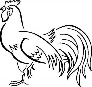 Çiçek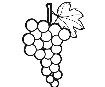 Elma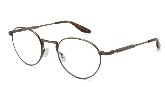 Üzüm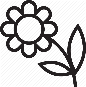 Horoz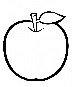 